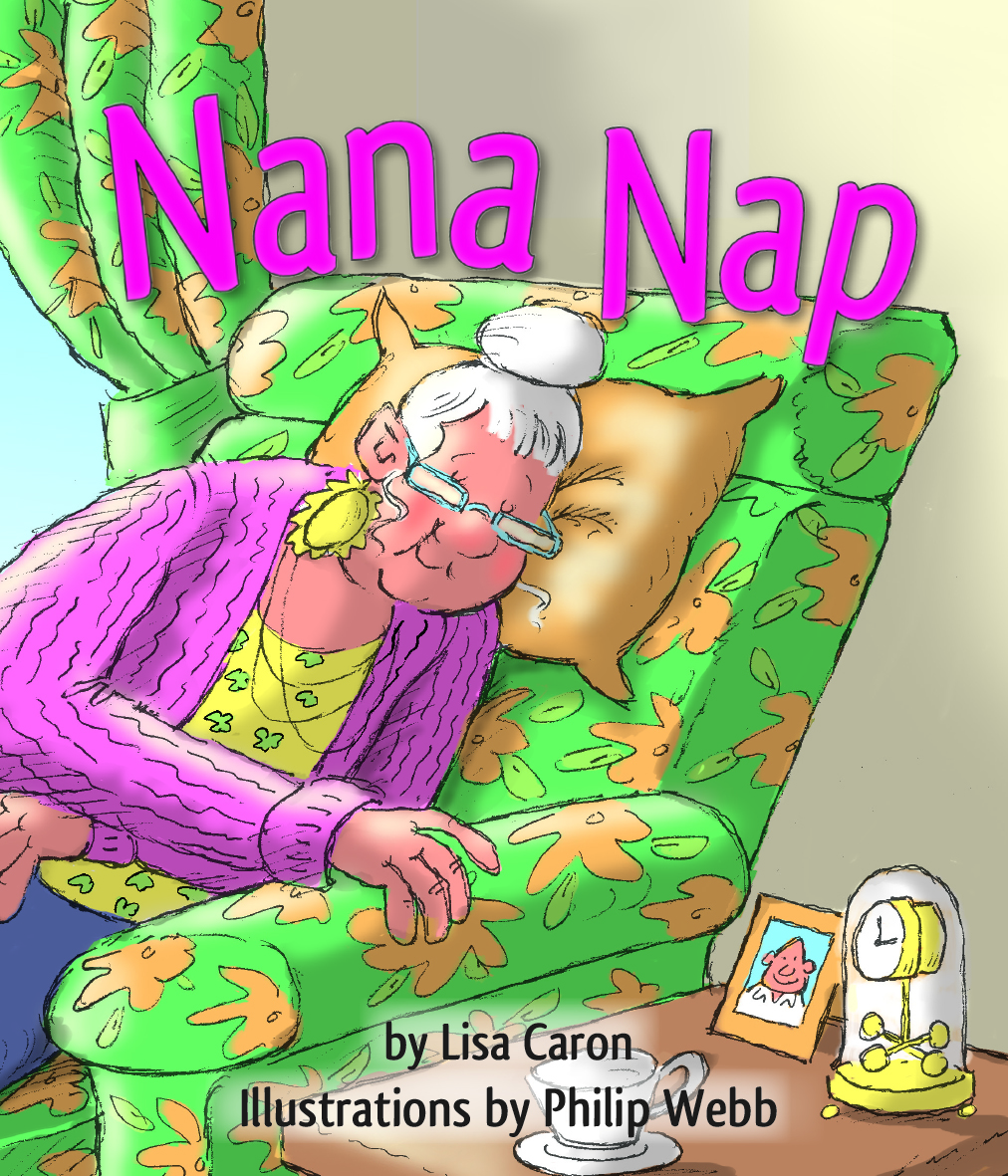 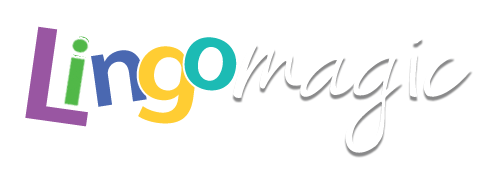 Name: ____________________________________________Date: _______________________________When Nana was tired she decided to have a nap. What kept her awake? Did she have a nap?Nana looked out the window at her garden.“I should weed my garden,” she said, and she yawned.Nana looked at her car.“I should clean my car,” she said,and she yawned again.Nana looked at her chair.“I should weed my garden,and I should clean my car.But I am so tired I willhave a nap first.”Nana sat down on her chair.She stretched out her legs.She smiled and closed her eyes.Tikatika, tikatikawent the jackhammeron the neighbour’s path.Nana sighed and rolled onto her side.Brananana, Branananawent the lawnmower next door.Nana groaned and rolled onto her other side.Woof, Woof,Woof! Woof!went the neighbour’s dog.Nana moaned and puther hands over her ears.Rizzzzzzzzz,Rizzzzzzzwent Grandad’s drillright outside the window.“I cannot sleep withall that noise!”Nana told Grandad.“I’m sorry, I can’t hear you,”said Grandad.“That is better,” said Nana .... . . and she was soon fast asleep.